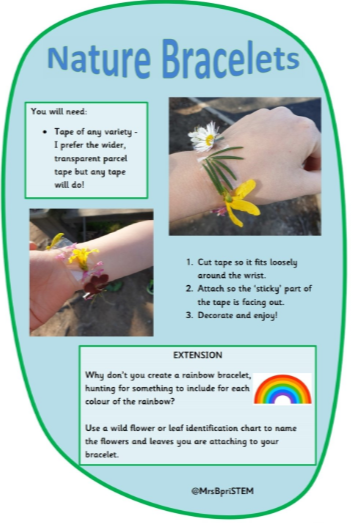 4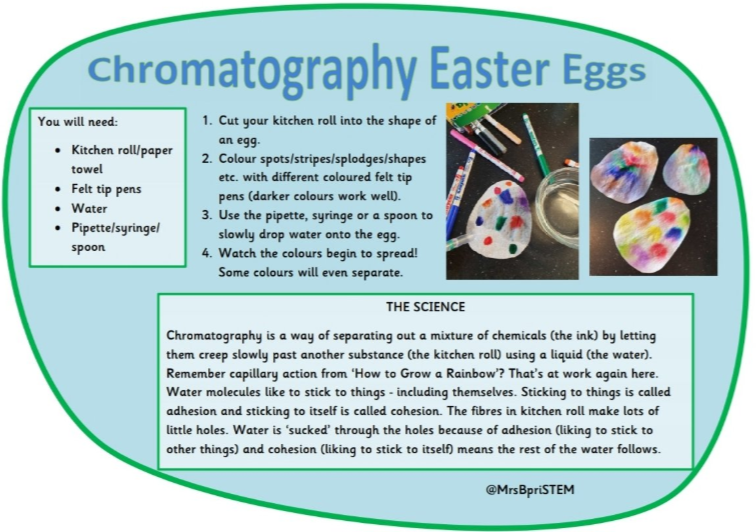 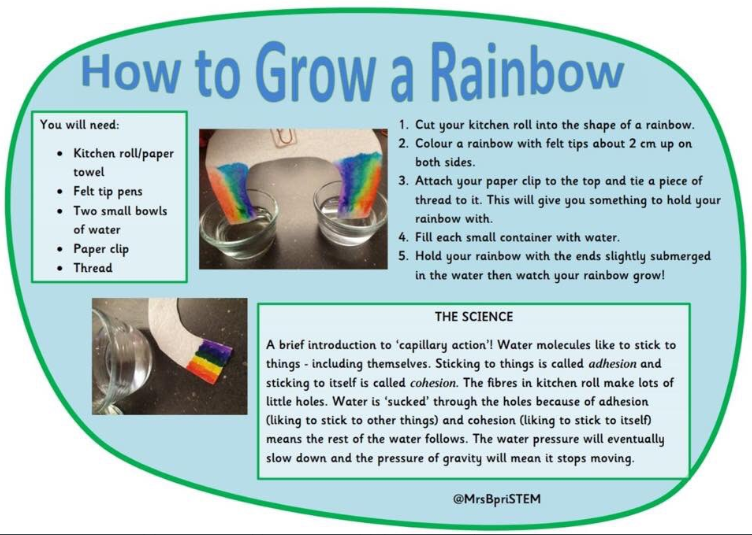 